ПОСТАНОВЛЕНИЕ                                                                     КАРАРот  11 марта  2019 г.               с.Морты                                          № 10Об утверждении Перечня адресов объектов адресации, необходимых изменений и дополнений для внесения сведений в Федеральную информационную адресную систему по результатам инвентаризации объектов адресации, расположенных  на территории Мортовского  сельского поселения Елабужского муниципального района Республики ТатарстанВ соответствии с Федеральным законом Российской Федерации от 28 декабря 2013 года №443-ФЗ «О федеральной информационной адресной системе и о внесении изменений в Федеральный закон «Об общих принципах организации местного самоуправления в Российской Федерации», Постановлением  Правительства Российской Федерации от 19 ноября 2014 года №1221 «Об утверждении Правил присвоения, изменения и аннулирования адресов», разделом  IV Постановления Правительства Российской Федерации от 22 мая 2015 года №492 «О составе сведений об адресах, размещаемых в государственном адресном реестре, порядке межведомственного информационного взаимодействия при ведении государственного адресного реестра, о внесении изменений и признании утратившими силу некоторых актов Правительства Российской Федерации, Приказом Министерства Финансов Российской Федерации от 05 ноября 2015 года №171н «Об утверждении Перечня элементов планировочной структуры, элементов улично-дорожной сети, элементов объектов адресации, типов зданий (сооружений), помещений, используемых в качестве реквизитов адреса, и Правил сокращенного наименования адресообразующих элементов», в целях актуализации Государственного адресного реестра Исполнительный комитет  Мортовского  сельского поселения  Елабужского муниципального района Республики ТатарстанПОСТАНОВЛЯЕТ :Утвердить Перечень адресов объектов адресации, необходимых изменений и дополнений для внесения сведений в Федеральную информационную адресную систему по результатам инвентаризации объектов адресации, расположенных на территории Мортовского  сельского поселения Елабужского муниципального района Республики Татарстан (приложение №1).Добавить адреса объектов адресации и внести необходимые изменения и дополнения в Федеральную информационную адресную систему согласно приложению №1.Контроль за исполнением настоящего постановления оставляю за собой.Руководитель                                                                                   Ф.Ф.Закиров Приложение №1 к Постановлению Исполнительного комитета Мортовского  сельского поселения Елабужского муниципального района Республики Татарстан от   11 марта  2019г. № 10  ИСПОЛНИТЕЛЬНЫЙ КОМИТЕТ МОРТОВСКОГО  СЕЛЬСКОГО ПОСЕЛЕНИЯ ЕЛАБУЖСКОГО МУНИЦИПАЛЬНОГО РАЙОНАРЕСПУБЛИКИ ТАТАРСТАН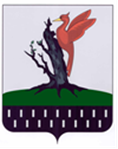 ТАТАРСТАН  РЕСПУБЛИКАСЫ АЛАБУГА  МУНИЦИПАЛЬ РАЙОНЫ МОРТ  АВЫЛ ЖИРЛЕГЕБАШКАРМА            КОМИТЕТЫ№ п/пВид объекта адресацииАдрес объекта адресацииКадастровый номер объекта адресации1Земельный участокРоссийская Федерация, Республика Татарстан, Елабужский  муниципальный район, Мортовское  сельское поселение, село Морты , улица Красноармейская, з/у 116:18:010102:952Земельный участокРоссийская Федерация, Республика Татарстан, Елабужский  муниципальный район, Мортовское  сельское поселение, село Морты , улица Красноармейская, з/у 316:18:010102:973Земельный участокРоссийская Федерация, Республика Татарстан, Елабужский  муниципальный район, Мортовское  сельское поселение, село Морты , улица Красноармейская, з/у 516:18:010102:984Земельный участокРоссийская Федерация, Республика Татарстан, Елабужский  муниципальный район, Мортовское  сельское поселение, село Морты , улица Красноармейская, з/у 716:18:010102:995Земельный участокРоссийская Федерация, Республика Татарстан, Елабужский  муниципальный район, Мортовское  сельское поселение, село Морты , улица Красноармейская, з/у 916:18:010102:1006Земельный участокРоссийская Федерация, Республика Татарстан, Елабужский  муниципальный район, Мортовское  сельское поселение, село Морты , улица Красноармейская, з/у 1116:18:010102:1017Земельный участокРоссийская Федерация, Республика Татарстан, Елабужский  муниципальный район, Мортовское  сельское поселение, село Морты , улица Красноармейская, з/у 1316:18:010102:1028Земельный участокРоссийская Федерация, Республика Татарстан, Елабужский  муниципальный район, Мортовское  сельское поселение, село Морты , улица Красноармейская, з/у 1516:18:010102:1049Земельный участокРоссийская Федерация, Республика Татарстан, Елабужский  муниципальный район, Мортовское  сельское поселение, село Морты , улица Красноармейская, з/у 1716:18:010102:10510Земельный участокРоссийская Федерация, Республика Татарстан, Елабужский  муниципальный район, Мортовское  сельское поселение, село Морты , улица Красноармейская, з/у 17а16:18:010102:10811Земельный участокРоссийская Федерация, Республика Татарстан, Елабужский  муниципальный район, Мортовское  сельское поселение, село Морты , улица Красноармейская, з/у 1916:18:010102:11112Земельный участокРоссийская Федерация, Республика Татарстан, Елабужский  муниципальный район, Мортовское  сельское поселение, село Морты , улица Красноармейская, з/у 2116:18:010102:11313Земельный участокРоссийская Федерация, Республика Татарстан, Елабужский  муниципальный район, Мортовское  сельское поселение, село Морты , улица Красноармейская, з/у 2316:18:010102:32114Земельный участокРоссийская Федерация, Республика Татарстан, Елабужский  муниципальный район, Мортовское  сельское поселение, село Морты , улица Красноармейская , з/у 2516:18:010102:11715Земельный участокРоссийская Федерация, Республика Татарстан, Елабужский  муниципальный район, Мортовское  сельское поселение, село Морты , улица Красноармейская, з/у 2716:18:010102:11816Земельный участокРоссийская Федерация, Республика Татарстан, Елабужский  муниципальный район, Мортовское  сельское поселение, село Морты , улица Красноармейская, з/у 27а16:18:010102:11917Земельный участокРоссийская Федерация, Республика Татарстан, Елабужский  муниципальный район, Мортовское  сельское поселение, село Морты , улица Красноармейская, з/у 216:18:010102:14818Земельный участокРоссийская Федерация, Республика Татарстан, Елабужский  муниципальный район, Мортовское  сельское поселение, село Морты , улица Красноармейская, з/у 2а16:18:010102:14919Земельный участокРоссийская Федерация, Республика Татарстан, Елабужский  муниципальный район, Мортовское  сельское поселение, село Морты , улица Красноармейская , з/у 2б16:18:010102:24720Земельный участокРоссийская Федерация, Республика Татарстан, Елабужский  муниципальный район, Мортовское  сельское поселение, село Морты , улица Красноармейская , з/у 416:18:010102:14721Земельный участокРоссийская Федерация, Республика Татарстан, Елабужский  муниципальный район, Мортовское  сельское поселение, село Морты , улица Красноармейская , з/у 616:18:010102:14622Земельный участокРоссийская Федерация, Республика Татарстан, Елабужский  муниципальный район, Мортовское  сельское поселение, село Морты , улица Красноармейская , з/у 816:18:010102:14523Земельный участокРоссийская Федерация, Республика Татарстан, Елабужский  муниципальный район, Мортовское  сельское поселение, село Морты , улица Красноармейская , з/у1016:18:010102:14424Земельный участокРоссийская Федерация, Республика Татарстан, Елабужский  муниципальный район, Мортовское  сельское поселение, село Морты , улица Красноармейская , з/у 1216:18:010102:14325Земельный участокРоссийская Федерация, Республика Татарстан, Елабужский  муниципальный район, Мортовское  сельское поселение, село Морты , улица Красноармейская , з/у 1416:18:010102:14226Земельный участокРоссийская Федерация, Республика Татарстан, Елабужский  муниципальный район, Мортовское  сельское поселение, село Морты , улица Красноармейская , з/у1616:18:010102:14127Земельный участокРоссийская Федерация, Республика Татарстан, Елабужский  муниципальный район, Мортовское  сельское поселение, село Морты , улица Красноармейская , з/у1816:18:010102:14028Земельный участокРоссийская Федерация, Республика Татарстан, Елабужский  муниципальный район, Мортовское  сельское поселение, село Морты , улица Красноармейская , з/у2016:18:010102:13929Земельный участокРоссийская Федерация, Республика Татарстан, Елабужский  муниципальный район, Мортовское  сельское поселение, село Морты , улица Красноармейская , з/у 2216:18:010102:13830Земельный участокРоссийская Федерация, Республика Татарстан, Елабужский  муниципальный район, Мортовское  сельское поселение, село Морты , улица Красноармейская, з/у 2416:18:010102:13731Земельный участокРоссийская Федерация, Республика Татарстан, Елабужский  муниципальный район, Мортовское  сельское поселение, село Морты , улица Красноармейская, з/у 2616:18:010102:13632Земельный участокРоссийская Федерация, Республика Татарстан, Елабужский  муниципальный район, Мортовское  сельское поселение, село Морты , улица Красноармейская, з/у 2816:18:010102:13533Земельный участокРоссийская Федерация, Республика Татарстан, Елабужский  муниципальный район, Мортовское  сельское поселение, село Морты , улица Красноармейская, з/у 28а16:18:010102:13434Земельный участокРоссийская Федерация, Республика Татарстан, Елабужский  муниципальный район, Мортовское  сельское поселение, село Морты , улица Красноармейская, з/у3016:18:010102:13335Земельный участокРоссийская Федерация, Республика Татарстан, Елабужский  муниципальный район, Мортовское  сельское поселение, село Морты , улица Красноармейская, з/у3416:18:010102:13236Земельный участокРоссийская Федерация, Республика Татарстан, Елабужский  муниципальный район, Мортовское  сельское поселение, село Морты , улица Красноармейская, з/у 3616:18:010102:13137Земельный участокРоссийская Федерация, Республика Татарстан, Елабужский  муниципальный район, Мортовское  сельское поселение, село Морты , улица Красноармейская, з/у3816:18:010102:13038Земельный участокРоссийская Федерация, Республика Татарстан, Елабужский  муниципальный район, Мортовское  сельское поселение, село Морты , улица Красноармейская, з/у4016:18:010102:12939Земельный участокРоссийская Федерация, Республика Татарстан, Елабужский  муниципальный район, Мортовское  сельское поселение, село Морты , улица Красноармейская, з/у4216:18:010102:12840Земельный участокРоссийская Федерация, Республика Татарстан, Елабужский  муниципальный район, Мортовское  сельское поселение, село Морты , улица Красноармейская, з/у4416:18:010102:12741Земельный участокРоссийская Федерация, Республика Татарстан, Елабужский  муниципальный район, Мортовское  сельское поселение, село Морты , улица Красноармейская, з/у4616:18:010102:12642Земельный участокРоссийская Федерация, Республика Татарстан, Елабужский  муниципальный район, Мортовское  сельское поселение, село Морты , улица Красноармейская, з/у46а16:18:010102:516